OKUL ADI: NACİYE KABAKÇI ANAOKULUÖĞRETMEN ADI: KADER BÜYÜKGÜLDALIPROJE ADI: FUN TİME WİTH DADDİES – BABALARLA EĞLENCELİ ZAMANPROJE ÖZETİ: Bir çok babanın çocuğuyla vakit geçirmemesinin nedeni belki de çocuğuyla yapacağı etkinlikleri bilmemesinden kaynaklanmaktadır.Biz sağlıklı baba çocuk ilişkisinin çocuğun gelişimindeki faydaları bildiğimiz için baba ve çocuklar için etkinlikler hazırladık.Çocuklar babalarıyla daha kaliteli ve daha fazla vakit geçirecek böylece  hem çocuk mutlu hissedecek hemde babalar çocuğuyla daha kailteli vakit geçirmeyi alışkanlık haline getirecek.Baba ve çocuk arasında olumlu ve daha güçlü bağ oluşacak. ETKİNLİKLERİMİZ VE PROJE AFİŞİMİZ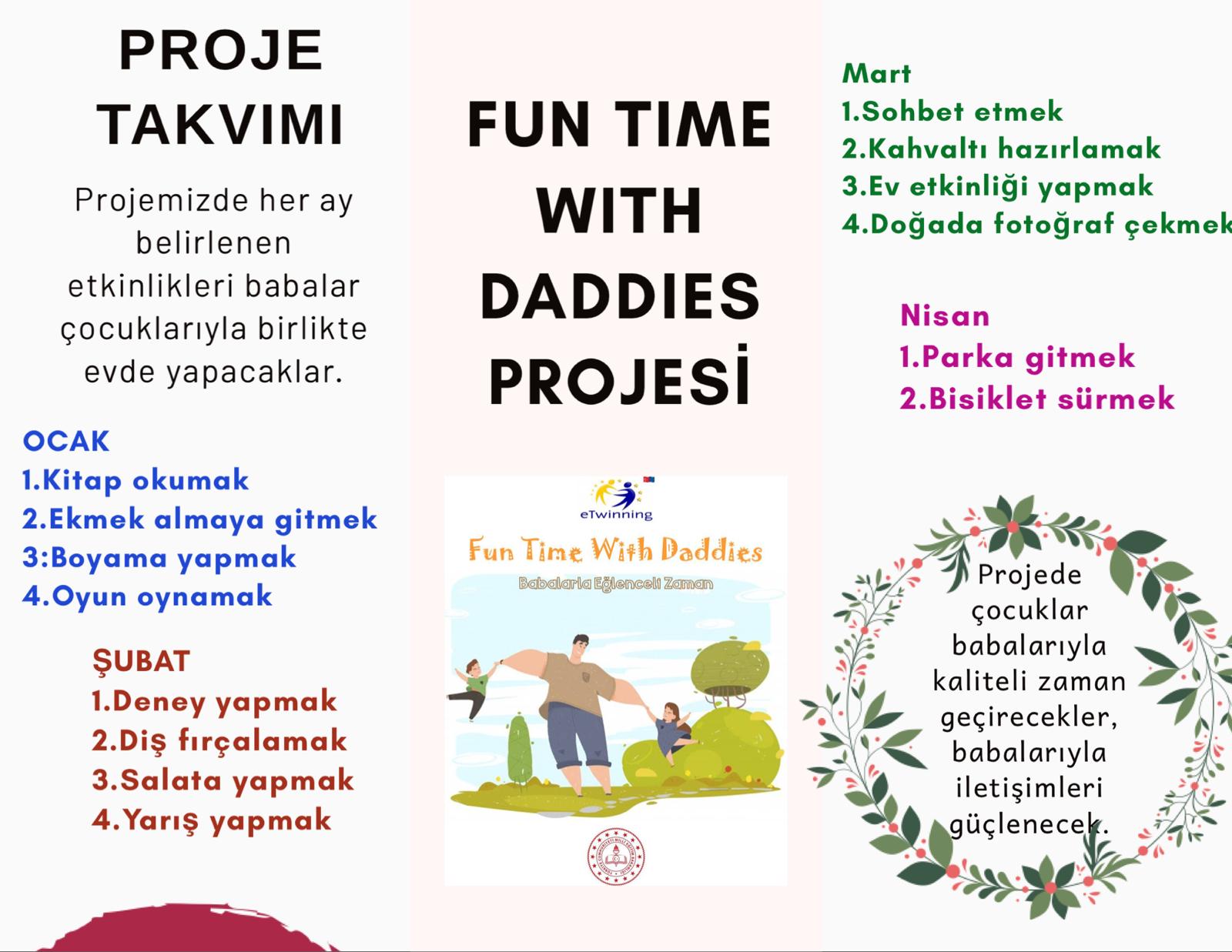 